Zaštićene vrste25.5.Već smo pričali o divljim, domaćim životinjama, kao i o kućnim ljubimcima (prolistaj nastavne listiće i bilježnicu i prisjeti se). Treba spomenuti i zaštićene vrste životinja. Što to točno znači? Zaštićene vrste životinja su one životinje kojih ima mali broj u prirodi, prijeti im izumiranje i zato ih ne smijemo loviti. Trebamo im pomoći tako da im pripremimo hranu i ostavimo ih da u miru obitavaju na svom staništu. Zaštićene vrste su: vuk, vidra, ris, bjeloglavi sup, periska.Napiši u bilježnicu naslov Zaštićene životinje. Prepiši tekst koji je uokviren. Izreži sličice zaštićenih životinja i zalijepi.  PERISKA                     VUK  VIDRA                BJELOGLAVI SUP RIS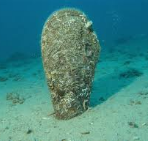 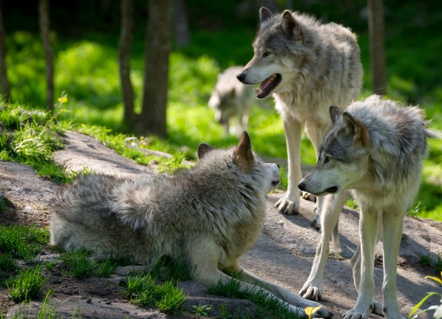 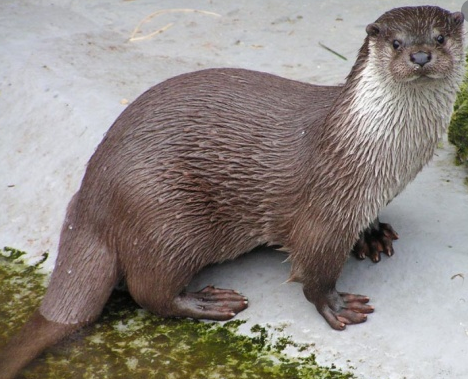 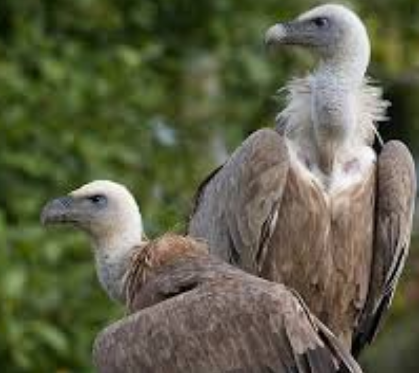 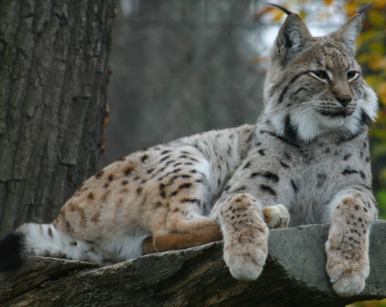 